Consonante MCrea DOS láminas de consonante M, una con letra manuscrita y la otra con letra imprenta, luego buscar las láminas de las vocales para que comencemos a jugar. Ejemplo:El apoderado/a o familiar que trabaje con el párvulo/a debe mostrarle las láminas que se tiene en la mesa, en un  lado colocamos las vocales y en otro lado la consonante M manuscrita e imprenta, se le explica que son la misma letra pero que se escriben distinto que una es letra manuscrita y la otra imprenta, igual que las vocales (ellos/as el año pasado escribían las vocales con letra imprenta se les muestra A,E,I,O,U y ahora que ellos/as están en kínder deben escribirlas en letra manuscrita). Explicar que comenzaremos a utilizar consonantes para aprender a leer, las cuales siempre van acompañadas de vocales.El apoderado/a muestra las láminas de la consonante M y expresa cómo suena la consonante M, el párvulo/a repite sonido varias veces.Luego se ordenan las láminas de las vocales en forma ascendente  y en el otro lado se deja la consonante M sobre la mesa o el lugar donde escogió trabajar el párvulo/a, ejemplo:M 		A    E  I  O  UPosteriormente observaran el video de la consonante M con las vocales A, E, I, O, U, en la siguiente página https://www.youtube.com/watch?v=UL262VsKRAQCon las láminas realizan sonidos de consonante más vocal en orden, explicándole y expresando que si junto la M con la vocal A suena MA, luego el párvulo repite, si junto la M con la vocal E suena ME, y así hasta llegar a la M con la con la vocal U que suena MU.Luego con las láminas realizan lo mismo pero ahora al revés se le explica que también se pueden mencionar de otra manera (al revés) ejemplo si junto la vocal A con la M suena AM, si junto la E con la M suena EM, y así sucesivamente hasta llegar a la UM.Finalmente se le explica que hoy trabajaran la consonante MO y le muestran las siguientes las láminas de cómo se conforma la consonante, el párvulo repite después de usted el sonido inicial.
Mostrar imágenes y explicar sonido inicial MO con elementos, objetos, fotografías, etc.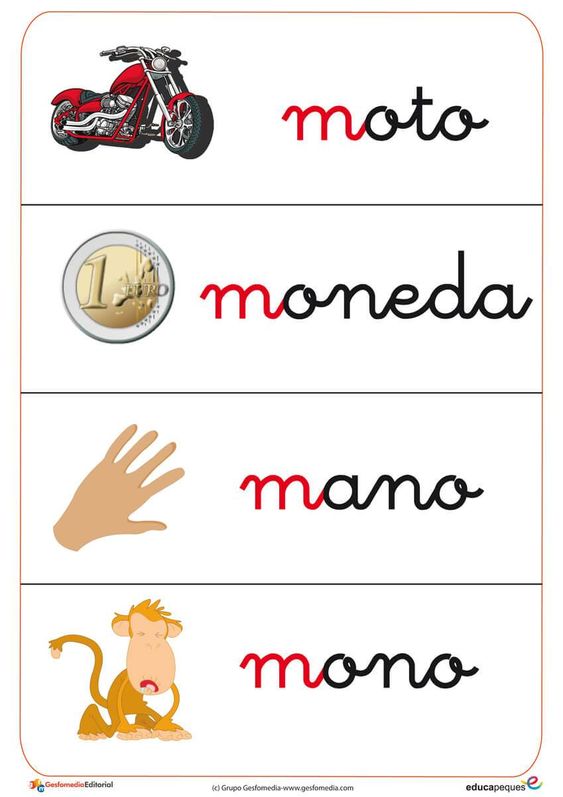 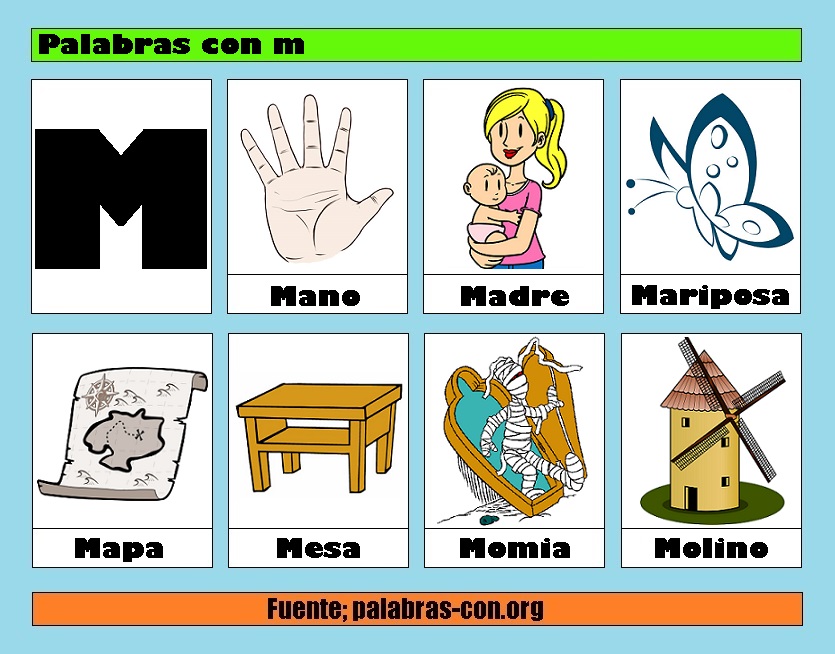 El párvulo debe realizar en el siguiente cuadro en una hoja de forma libre consonante MA manuscrita e imprenta con lápiz grafito:MMMOMo